      Durée : 2 H                                                                                                                                                                              Matière : Physique chimie       Professeur : REZZAKI Anas                                                                                                                                                Module : La matière                    Etablissement ; Collège Assia Wadie                                                                                                                                          Niveau scolaire : 1er année collège       CHAPITRE 1: L’EAU         SITUATION PROBLEME :                          La planète bleue ainsi appelle-t-on la terre car, vue depuis l’espace, l’eau des mers et des océans qui la recouvrent aux trois quarts apparaît bleue. 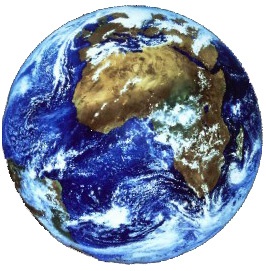 Mais est-ce que là qu’est toute l’eau de la terre ?  Comment se produit la Pluie ? Et où va l’eau de cette Pluie ? RéférencesOutils didactiquesObjectifs généralCompétences attenduesCompétences attenduesPré -requisNote 120Programmes et orientations éducatifs pour la physique et la chimie au cycle collégial  Guide du professeurOrdinateurManuel scolaireprojecteurConnaitre les Réservoirs naturels de l’eau.Connaitre lestrois états physiques de l’eauSavoir les étapes du cycle de l’eau.Connaître l'importance de l'eau et les différents domaines de son utilisation.Déterminer lessources de l’eauConnaitre les Réservoirs naturels de l’eau.Connaitre lestrois états physiques de l’eauSavoir les étapes du cycle de l’eau.Connaître l'importance de l'eau et les différents domaines de son utilisation.Déterminer lessources de l’eauPosséder les bases de l'observation scientifique.Ala fin de la première étape de l’enseignement secondaire collégial, en s’appuyant sur des attributions écrites et ∕ ou illustrées, l’apprenant doit être capable de résoudre une situation – problème concernant la matière, en intégrant ses Pré -requis liés au cycle de l’eau, aux propriétés physiques des trois états de la matière et ses changements d’états, à la masse, au volume et à la masse volumiqueCycle de l’eau et certains domaines de son utilisationEtats physiques de l’eauLes propriétés de chaque étatImportance de la conservation de l’eauACTIVITE DE L’APPRENENTACTIVITE DE L’ENSEINGEMENTLES ETAPESRepend aux questions(Voir cour power point exercice 1)               ************Lit et comprend la situation Formule des hypothèses*********L'apprenant répond aux questions en donnant des réponses différentesConnaitre la raison du surnom du terre et les pourcentages de l’eau dans la terre (salle et douce) et aussi son pourcentage dans le corps humain.**********L'apprenant répond à la question en donnant des réponses différentesConnaitre les différents états de l’eau          ****************L'apprenant répond à la question en donnant des réponses différentesConnaitre les différentes sources de l’eau********************L'apprenant répond aux questions en donnant des réponses différentesConnaitre les différentes étapes du cycle de l’eau ainsi que les changements d’état relier a se cycle et son importance ***************************L'apprenant répond aux questions en donnant des réponses différentesConnaitre les différents domaines dont on utilise l’eau dont viens son importance, c’est pourquoi en dois le préserver.Pose les questions suivantes(Voir cour power point exercice 1)                     ***********  Le professeur pose la situation problème en-hautDemande aux apprenants de répondre aux questions de la situation-problèmeEcrit les hypothèses proposées par les apprenants Garde les hypothèses convenues pour vérifier pendant du cours*********Pose les questions suivantes :Pourquoi appelle-t-on la terre la planète bleue ?Ou se trouve la plupart de l’eau ? et comment est-il ?D’où vient l’eau de la sueur ?Active et stimule l'apprenant et rapprochez-les de leur environnement**********Pose la question suivante :Sous combien de formes trouve – t- on l’eau dans la cuisine ?  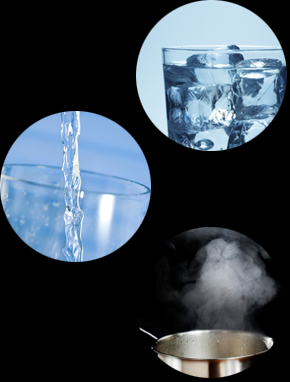 Active et stimule l'apprenant et rapprochez-les de leur environnement                **************Pose la question suivante :Ou se trouve l’eau sur terre ?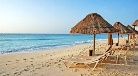 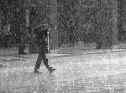 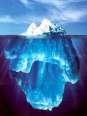 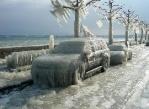 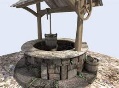 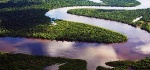 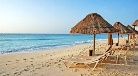 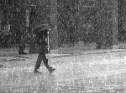 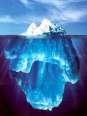 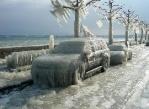 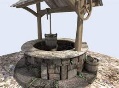 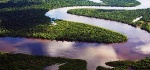 **********EVALUATION : EXERCICE 2                                 (Voir cour power point)**********Pose les questions suivantes :Comment se forme les nuages ?D’où vient l’eau de la pluie ? Et où va –t - elle ? Active et stimule l'apprenant et rapprochez-les de leur environnementMontre une vidéo sur les étapes du cycle de l’eau *********EVALUATION : EXERCICE 3                                 (Voir cour power point)************Pose la question suivante :Quelles sont les domaines d’utilisation de l’eau ?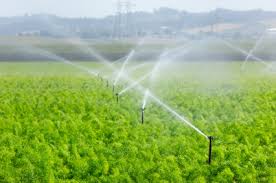 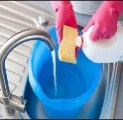 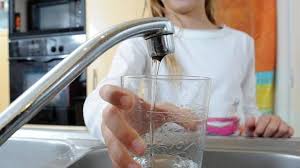 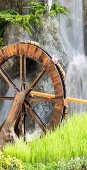 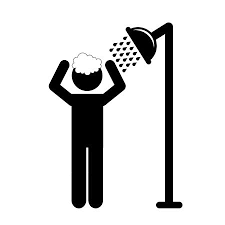 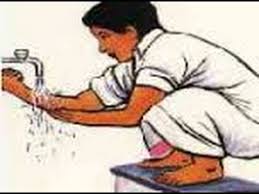 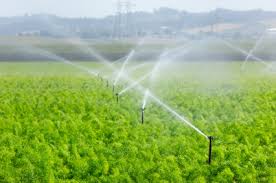 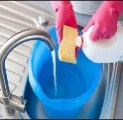 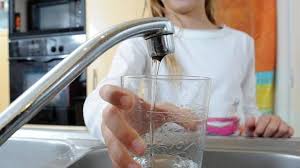 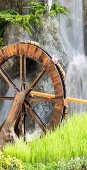 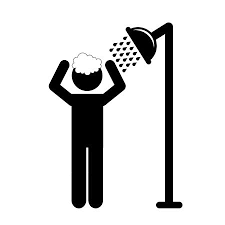 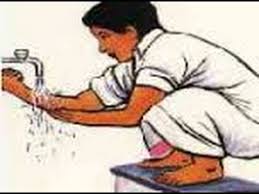 Active et stimule l'apprenant et rapprochez-les de leur environnementEXERCICE DIAGNOSTIQUESITUATION PROBLEME I – l’EAU DANS L’ENVIRENNEMENT1. L’EAU ENTOURE DE NOUS2. LES TROIS ETATS DE L’EAU CYCLE DE L’EAU1. LES SOURCES D’EAU2. LE CYCLE DE L’EAUUTILISATION DE L’EAU